한일문화교류사업「한일축제한마당2018 in Tokyo」협찬금 신청서한일축제한마당 사무국 앞 FAX 번호 03-5341-4792「한일축제한마당2018 in Tokyo」사업의 취지에 동참하여 아래의 금액을 협찬금으로 신청합니다.※협찬금 관련문의처한일축제한마당 사무국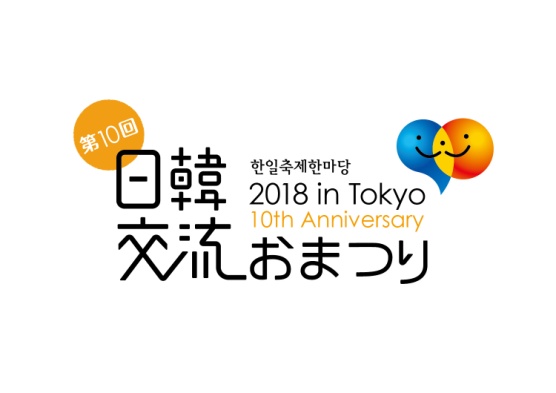 7F, 4-4-10, Yotsuya, Shinjuku-ku, Tokyo, 160-0004 JAPANTEL：03-5341-4791 　FAX：03-5341-4792협찬금액금      　　   　        엔금      　　   　        엔입금날짜2018년  　 　 월   　　 일2018년  　 　 월   　　 일회사명일본어(한자 또는 영어)정식명식회사명대표자명직함성명대표자명한자대표자명한글주소〒〒담당부서명담당자성명연락처FAXE-mail주소＜요청사항＞협찬금 신청서를FAX로 보내주시면 한일축제한마당협회사무국에서 확인후 협찬금청구서 겸 송금의뢰서를 송부하오니 송금해 주시기 바랍니다.대단히 죄송하오나 송금수수료는 귀사(송금인)부담으로 부탁드립니다사업보고서 등에 게재될 귀사의 로고 데이터의 제공을 부탁드리오니 협조 부탁드립니다. ※로고송부처：logo@nikkan-omatsuri.jp　   psd 형식 파일（해상도300dpi 이상）또는 ai 형식 파일로 부탁합니다협찬금 신청마감은 8월3일（금）까지입니다.＜요청사항＞협찬금 신청서를FAX로 보내주시면 한일축제한마당협회사무국에서 확인후 협찬금청구서 겸 송금의뢰서를 송부하오니 송금해 주시기 바랍니다.대단히 죄송하오나 송금수수료는 귀사(송금인)부담으로 부탁드립니다사업보고서 등에 게재될 귀사의 로고 데이터의 제공을 부탁드리오니 협조 부탁드립니다. ※로고송부처：logo@nikkan-omatsuri.jp　   psd 형식 파일（해상도300dpi 이상）또는 ai 형식 파일로 부탁합니다협찬금 신청마감은 8월3일（금）까지입니다.＜요청사항＞협찬금 신청서를FAX로 보내주시면 한일축제한마당협회사무국에서 확인후 협찬금청구서 겸 송금의뢰서를 송부하오니 송금해 주시기 바랍니다.대단히 죄송하오나 송금수수료는 귀사(송금인)부담으로 부탁드립니다사업보고서 등에 게재될 귀사의 로고 데이터의 제공을 부탁드리오니 협조 부탁드립니다. ※로고송부처：logo@nikkan-omatsuri.jp　   psd 형식 파일（해상도300dpi 이상）또는 ai 형식 파일로 부탁합니다협찬금 신청마감은 8월3일（금）까지입니다.